LEICESTERSHIRE & RUTLAND FEDERATION OF WOMEN'S INSTITUTESWI House, 135 Loughborough Road, Leicester, LE4 5LQ    Telephone: 0116 2661342  Email wihouse@lrfwi.org Registered Charity Number 1016766To:  WI Treasurers	     January 2022Membership Fees: The fees detailed below are due for payment by 3o April 2022.   For the year 1 April 2022 to 31 March 2023, the maximum membership fee will be £44.00.  The Federation will be responsible for collecting the NFWI membership fee of £12.10 and Federation membership fee of £10.30 for full members.  The membership fee for new WI members can be paid pro-rata at the rates advised to you by NFWI. WIs are responsible for setting the amount of the contribution paid to the WI itself, up to a maximum of £21.60.Pooling of Fares:  NFWI Pooling of Fares for the Annual meeting in Liverpool has been calculated on a per capita basis, and will be 60p per member. L&RFWI’s Pooling of Fares is 25p per member for the Annual Council Meeting, to cover delegate travel expenses, and 70p per member for the Annual Meeting to cover accommodation and delegate meal allowances.Public Liability Insurance/Cash Insurance for WIs (for the sum of £1,000 coin and notes): It is a condition of this Insurance that every WI is a member of this scheme and the charge for 2022 will be 80p per full member. Dual Membership: The cost of Dual Membership payable to the second WI is a maximum of £21.60 for the year 1 April 2022 to 31 March 2023. This amount is the same for the whole year and not subject to pro-rata.  Please note NFWI, L&RFWI portions and Insurance are not payable for dual members.  If you have any queries of a financial nature concerning your WI, please do not hesitate to contact Linda Martin, Federation Treasurer, details in the Yearbook.SUMMARY - FOR YOUR RECORDS         	 Number of full Members:	………………...NFWI portion				@ £12.10 per full member		£L&RFWI portion				@ £10.30 per full member		£Public Liability Insurance			@  80p per full member			£NFWI Pooling of Fares (AM Liverpool)    	@ 60p per member			£     L&RFWI ACM Pooling of Fares		@ 25p per member			£     L&RFWI Pooling of Fares (AM Liverpool)	@ 70p per member			£     											-----------------Cheque sent to Federation on   .................................................... for			£Payments by bank transfer can also be accepted. Contact WI House for details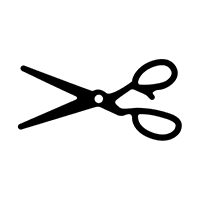 - - - - - - - - - - - - - - - - - - - - - - - - - - - - - - - - - - - - - - - - - - - - - - - - - - - - - - - - - - - - - - - - - - - - - - - - - - ..............................................................................WI Membership fees 2022 	Number of full members........................................			Number of Dual Members.........................................NFWI Membership Fees at £12.10 per full member				£L&RFWI Membership fees at £10.30 per full member				£Public Liability Insurance  at 80p per full member					£NFWI Pooling of Fares (AM Liverpool)	@ 60p per member			£      L&RFWI ACM Pooling of Fares		@ 25p per member			£      L&RFWI Pooling of Fares (AM Liverpool)	@ 70p per member			£     											--------------Please make cheques payable to ‘L&RFWI’ and send to WI House			£Signed	....................................………………....................WI Treasurer     	Dated...............................................……….….Address.........................................................................................................................................................................………..………………………………………………………………………………………………………………………………………………………….…Post Code................................... Telephone No...................................................Email address………………………………………………………..…………………………..